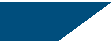 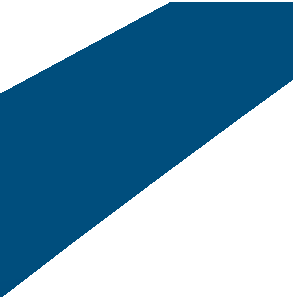 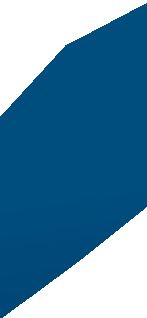 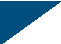 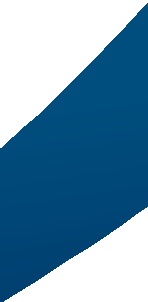 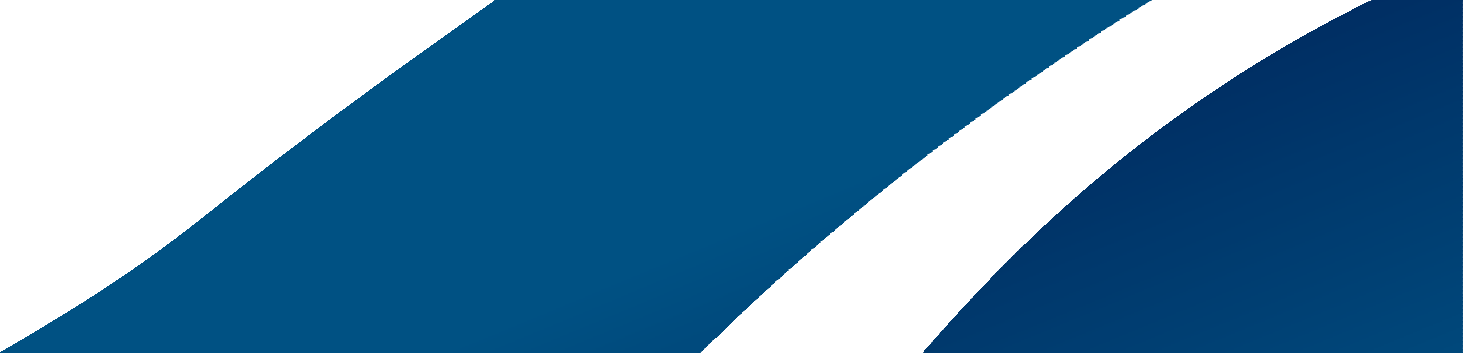 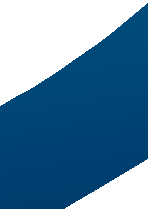 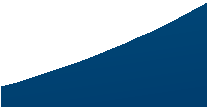 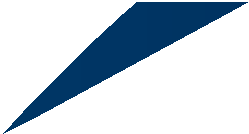 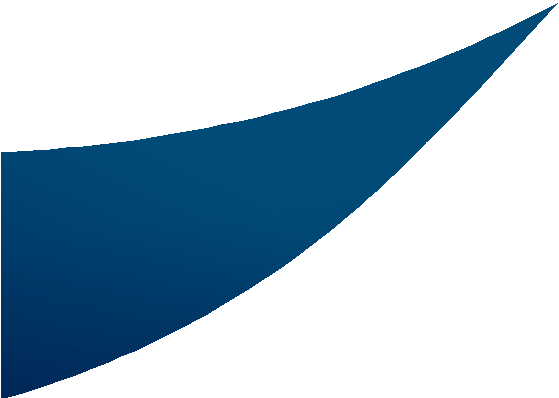 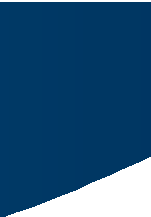 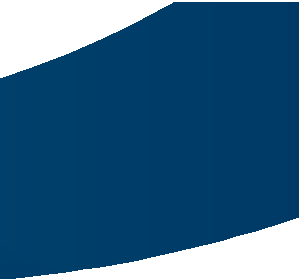 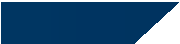 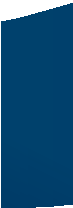 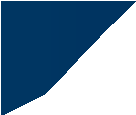 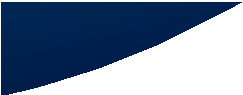 In any application, go to File.Go to Print.Find the Microsoft Print to PDF “printer” in the drop-down.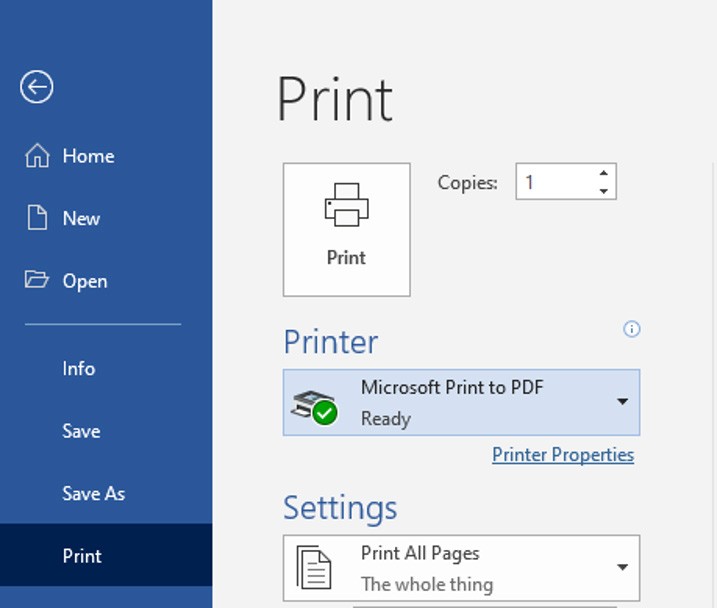 Select Print.This will work in any application that has a Print function.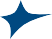 